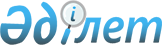 Об установлении ограничительных мероприятий по бешенству плотоядных животных в доме № 53 по улице Интернациональная в поселке Бурабай Бурабайского района
					
			Утративший силу
			
			
		
					Постановление акимата Бурабайского района Акмолинской области от 4 декабря 2009 года № а-10/520. Зарегистрировано Управлением юстиции Бурабайского района Акмолинской области 31 декабря 2009 года № 1-19-169. Утратило силу постановлением акимата Бурабайского района Акмолинской области от 6 апреля 2016 года № а-4/139      Сноска. Утратило силу постановлением акимата Бурабайского района Акмолинской области от 06.04 2016 № а-4/139 (вступает в силу и вводится в действие со дня подписания).

      В соответствии с подпунктом 18 пункта 1 статьи 31 Закона Республики Казахстан от 23 января 2001 года "О местном государственном управлении и самоуправлении в Республике Казахстан", подпунктом 9 пункта 2 статьи 10 Закона Республики Казахстан от 10 июля 2002 года "О ветеринарии", на основании представления главного государственного ветеринарного инспектора Щучинского района от 3 декабря 2009 года по факту выявления заболевания бешенством плотоядных животных, в целях профилактики заболевания людей и домашних животных, акимат района ПОСТАНОВЛЯЕТ:

      1. Установить ограничительные мероприятия в эпизоотическом очаге по бешенству плотоядных животных в доме № 53 по улице Интернациональная в поселке Бурабай Бурабайского района в период с 4 декабря 2009 года.

      2. Контроль за исполнением данного постановления возложить на заместителя акима района Е.Базарханова.

      3. Настоящее постановление вступает в силу со дня государственной регистрации в Управлении юстиции Бурабайского района и вводится в действие со дня официального опубликования.



      СОГЛАСОВАНО:


					© 2012. РГП на ПХВ «Институт законодательства и правовой информации Республики Казахстан» Министерства юстиции Республики Казахстан
				
      Аким Бурабайского района

В.Балахонцев

      Главный государственный ветеринарный
инспектор Щучинского района

А.Сыздыков
